Турнирная таблица финала республиканских соревнований среди допризывной молодежина 1.03.2019 г. Примечание: знак  +  - означает, что игры проведены хозяевами встречи;                       знак  =  - означает, что игры проведены на нейтральной территории;                       знак *   - неявка команды на игру.Директор                                                                                               В.А. ЗахароваКарпычева Е.А.(8352) 45-61-30№Команды123456ИВВотВбППотПбШайбы ОМ№Команды123456И322011Шайбы ОМ1г. Чебоксары «Спартак»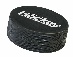 6:4=3116-43I2Яльчикский р-н1:5+0111-5063Батыревский р-н4:6=0114-6044Ибресинский р-н5:13115-13II5Чебоксарский р-н3:23113-23III6Канашский р-н2:3+0112-305